Fagutvalget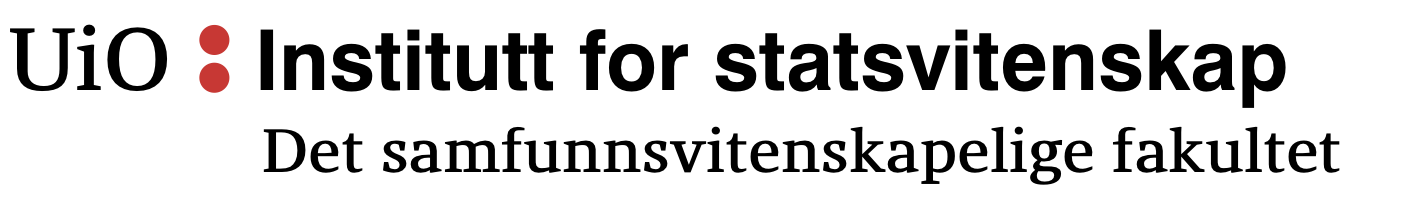 Institutt for statsvitenskapDet samfunnsvitenskapelige fakultetMøtereferat Til:		Fagutvalget ved Institutt for statsvitenskapDato: 		Fredag 10. september 2021Tid:		08:00 – 10:00Sted:		Rom 214, E. S. hus, Moltke Moes vei 31, Universitet i OsloOrdstyrer:	Sigve Chrisander IversenReferent: 	Sigve Chrisander IversenTilstede:	Yasiin Deria Elmi		Fravær:	Hasnat Raza Naqvi	Lily Isolde Morken Anton Kristian Bugge (via zoom)Ingjerd Erika Eid SkjervenElena Cecilia Guzman HjertøSigve Chrisander IversenAndreas Staune-MittetH21/110	PresentasjonsrundeSigve21 årKommer fra Storfjord, TromsGår 3. år på bachelorGår dobbel bachelor (Helseledelse og helseøkonomi)Er løveAnton21 årKommer fra Stavanger, RogalandGår 3. år på bachelorGlømmer om han er vannmann eller fiskeneFår oppklart at han er fiskeneAndreas23 årLillehammer, aka bøgdaEr kreps1. bachelorElena21 årKommer fra Stjørdal, TrøndelagGår 2. år på bachelorHar gått i klasse med Nora Er tyrenYasiin20 år, men blir snart 21 årKommer fra Oslo, mere spesifikt HaugerudEr vektenGår 3. år på bachelor Bor sammen med AntonIngjerd19 år i noen dager tilStjernetegnet er jomfurenEr fra sundvollen, som ligger 1 time utenfor Oslo. Kommer fram på møte at det visst nok er veldig pent der. Går 2. år på bacehlorSpås under møte til å være en fin dameSå en baby i Frognerparken i går utkledd som ThorLily19, blir 20Går 2. år på bachelorEr skorpionenKommer fra Kolbotn. «Oppegård, resten av livet…»Andreas Cameron, som i David Cameron, med rødt hår og briller, er også fra Kolbotn. Han gikk visst nok på en Oslo skole.H21/111	Gjennomgang av vervbeskrivelserSigve redegjør.H21/112 	Verv og fordeling av vervHasnat kunne tenkt seg å stille til kommunikasjonansvarlig Lily kunne tenkt seg til å stille som nestleder og/eller programrådsrepresentantIngjerd kunne tenkt seg til å stille som sekretær og/eller programrådsrepresentantYasiin kunne tenkt seg til å stille som programrådsrepresentant, evt. kommunikasjonsansvarligElena kunne tenkt seg til å stille som DMS-ansvarligAndreas kunne tenkt seg til å stille som nestleder/programrådsrepresentant/kommunikasjonansvarligAnton kunne tenkt seg til å stille som nestleder og/eller programrådsrepresentantH21/113 	Vedtak av vervElena stiller som dms-ansvarligVedtatt ved akklamasjonAndreas stiller som økonomiansvarligVedtatt ved akklamasjonIngjerd stiller som sekretærVedtatt ved akklamasjonHasnat stiller som kommunikasjonansvarligVedtatt ved akklamasjonYasiin stiller som representant til programrådet	Vedtatt ved akklamasjonAnton stiller som representant til programrådet	Vedtatt ved akklamasjonIngjerd stiller som SVSU-representant	Vedtatt ved akklamasjonLily stiller som arrangementsansvarlig	Vedtatt ved akklamasjonAnton, Lily og Elena stiller som nestleder.	Foretas hemmelig valg	Anton blir valgt som nestlederSigve stiller som representant til instituttstyret	Vedtatt ved akklamasjonAnton stiller som vararepresentant til instituttstyret	Vedtatt ved akklamasjonLily stiller som vararepresentant til programrådet	Vedtatt ved akklamasjonElena stiller som vararepresentant til programrådet	Vedtatt ved akklamasjonAnton stiller som vararepresentant til SVSU	Vedtatt ved akklamasjonH21/114 	Møteplan (eventuelt)Sigve redegjør: 	- Doodle for fast møtetid legges ut.H21/115 	Sosial kveldSigve redegjør:- Skal invitere til seg for en sosial kveld- Kommer tilbake med mere beskjedMøtet er hevet 09:13.Med vennlig hilsen,Sigve Chrisander Iversen		Utvalgsleder				Fagutvalget for ISV 			